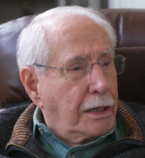 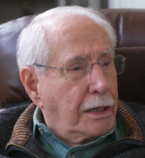 Name: Mike Gravelhttps://twitter.com/mikegravel/status/1118939313209860097?lang=en 2:19https://www.youtube.com/watch?v=0770rsZIaFc 3:30State: Born: MassachusettsCurrent resident: AlaskaCurrent Position: Executive for marijuana products companyCommitteesEducation:Columbia University School of General StudiesExperience: US ArmyReal estate developerAlaska House of Representatives 1963 to 1966Alaska US Senator 1968 to 1980Member of Libertarian party for a whilePosition on Issues:CrimeAbolish death penaltyDrug costsEconomyEducationElection issuesAdvocate of direct democracyAdvocate of national initiativeEnvironmentplayed a crucial role in getting Congressional approval for the Trans-Alaska pipelineForeign PolicyGunsHealthcareHousingImmigrationMonopolies and government interventionOpioid epidemic response treating addiction as a public health matterSocial Issues and Civil RightsVeteransEnd the Vietnam era draftPut Pentagon Papers in public recordWorking class